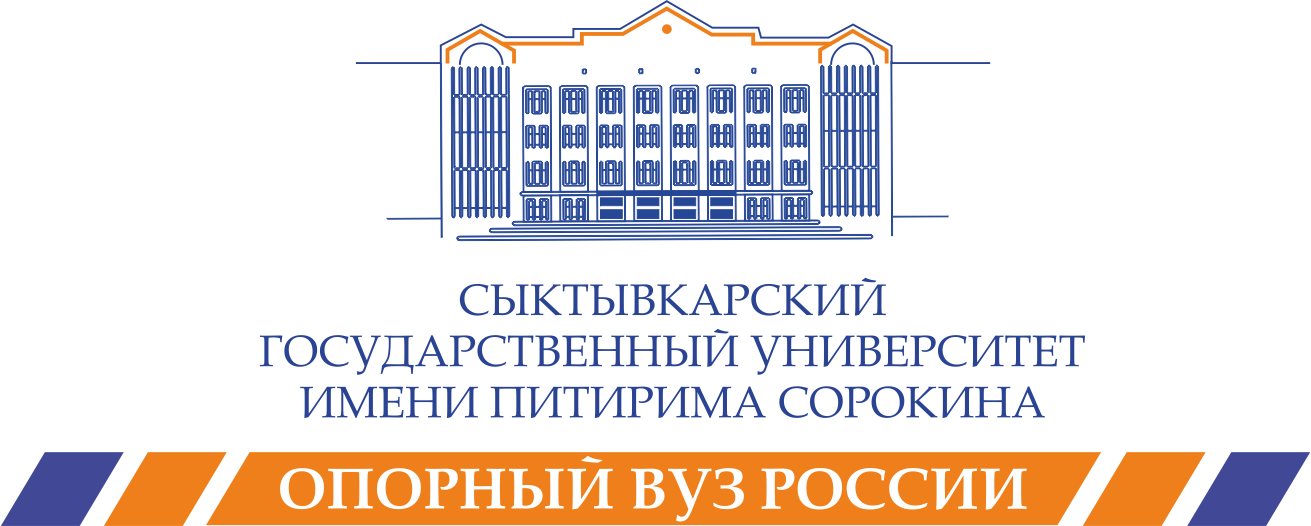 Институт экономики и финансов22-24 апреля 2019 годапри поддержке Министерства финансов Республики Комив рамках V Всероссийской недели финансовой грамотностиПРИГЛАШЕНИЕ И ПРОГРАММА Сыктывкар2019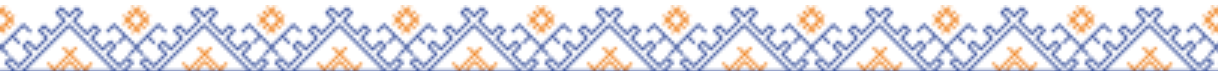 УВАЖАЕМЫЕ КОЛЛЕГИ!Приглашаем Вас принять участие в работе Всероссийской научной конференции школьников, студентов и аспирантов «Финансовые технологии и финансовые инновации в Индустрии 4.0», которая состоится 22-24 апреля 2019 года. В рамках конференции к обсуждению планируются актуальные вопросы развития современных финансовых технологий и финансовых инноваций.РАБОЧИЙ ЯЗЫК: русский, английский.УЧАСТНИКИ КОНФЕРЕНЦИИ: учащиеся школ, студенты образовательных организаций высшего образования (специалисты, бакалавры или магистры), аспиранты и иные заинтересованные лица.ЦЕЛЬ КОНФЕРЕНЦИИ: обмен научными знаниями и обсуждение актуальных практических проблем в сфере развития современных финансовых технологий и финансовых инноваций, формирование культуры использования финансовых сервисов в повседневной жизни и повышение финансовой грамотности при взаимодействии в интернет-среде.ФОРМАТ КОНФЕРЕНЦИИ: конференция проводится очно (возможно заочное участие); лучшие доклады будут опубликованы в сборнике материалов конференции.РЕГЛАМЕНТ РАБОТЫ КОНФЕРЕНЦИИ:23 апреля 2019 года. Пленарное заседание. Время – 14.00-16.00.22-24 апреля 2019 года. Проведение секционных заседаний (в соответствии с планом). МЕСТО ПРОВЕДЕНИЯ: г. Сыктывкар, ФГБОУ ВО «СГУ им. Питирима Сорокина», учебный корпус 2, ул. Старовского, д. 55 (пленарное заседание – Камерный зал).КОНТАКТЫ: Швецова Ирина Николаевна, директор Института экономики и финансов, +79635588340; Некрасова Галина Андреевна, заместитель директора Института экономики и финансов, (8212)390-390.НАПРАВЛЕНИЯ РАБОТЫ КОНФЕРЕНЦИИ:Финансовая грамотность школьников (обсуждение основ финансовой грамотности, формирование знаний основных понятий и терминов)Финансовая грамотность для школьниковЦифровая финансовая грамотностьИнтерактивные методы обучения финансовой грамотности в школеФинансовая грамотность студентов (обсуждение финансовых сервисов, формирование умений их использования в повседневной жизни)Современные финансовые технологииФинансовая грамотность в профессиональной деятельности (обсуждение специальных аспектов применения финансовых технологий, формирование навыков использования финансовых технологий в профессиональной деятельности)Цифровая трансформация финансовых рынковФинансовый менеджмент в индустрии 4.0Большие данныеФинансовая бизнес-аналитикаАвтоматизированные системы бухгалтерского учета и управления финансамиФинансовая безопасностьФинансовые и денежно-кредитные методы регулирования экономикиОткрытые бюджетные данныеКадры для будущего (обсуждение требований к специалистам в условиях цифровизации и развития финансовых технологий)Подготовка и профессионализм кадров финансовой сферыКадры для цифровой экономикиЦифровое образование для цифровой экономикиРЕГЛАМЕНТ РАБОТЫ КОНФЕРЕНЦИИ:Пленарный доклад – 10 минутСекционные доклады – 7 минутПЛЕНАРНОЕ ЗАСЕДАНИЕ23 апреля 2019 года14.00-16.00Старовского 55, Камерный залМодератор Швецова Ирина Николаевна, директор института экономики и финансов ФГБОУ ВО «СГУ им. Питирима Сорокина»Приветственное словоСотникова Ольга Александровна, и.о. ректора ФГБОУ ВО «СГУ им. Питирима Сорокина»Бушуева Людмила Игоревна, проректор по научной и инновационной деятельности ФГБОУ ВО «СГУ им. Питирима Сорокина»Маегов Алексей Павлович, заместитель министра финансов Республики КомиПушкарев Андрей Владимирович, управляющий Коми отделением Сбербанка России №8617Пленарные докладыЕвстафьева Ирина Юрьевна, к.э.н., доцент кафедры «Корпоративные финансы и оценка бизнеса» ФГБОУ ВО «Санкт-Петербургский государственный экономический университет» (уточняется).Суслякова Оксана Николаевна, к.э.н., доцент кафедры «Финансы и кредит» Калужского филиала ФГБОУ ВО «Финансовый университет при Правительстве Российской Федерации». Страхование как элемент финансовой грамотности (заочно).Ружанская Наталья Вячеславовна, к.э.н., доцент, заведующий кафедрой экономики и менеджмента ГОУ ВО КРАГСиУ. О формировании системы повышения финансовой грамотности в Республике Коми.Морозова Елена Владимировна, к.э.н., доцент, декан факультета экономики и управления Сыктывкарского лесного института; Сластихина Любовь Васильевна, к.э.н., доцент Сыктывкарского лесного института. Налоговый контроль в цифровой экономике.Миронов Владимир Валерьевич, к.ф.м.н., доцент, директор института точных наук и информационных технологий ФГБОУ ВО «СГУ им. Питирима Сорокина». Индустрия 4.0: вызовы будущего.Костарева Татьяна Александровна, Лиховидова Анастасия Валерьевна, магистрант, ФГБОУ ВО «СГУ им. Питирима Сорокина». Финансовое обеспечение и оценка потенциала эффективности программы «Цифровая экономика Российской Федерации». Завалишина Ольга Олеговна, студент, ФГБОУ ВО «СГУ им. Питирима Сорокина». Современные информационные системы бухгалтерского учета.СЕКЦИОННЫЕ ЗАСЕДАНИЯСекция «Интерактивные методы обучения 
финансовой грамотности в школе»08 апреля 2019 года, понедельник13.50-15.20Катаева 9, ауд. 302 Председатель – Воробьев Д.А., студент ФГБОУ ВО «СГУ им. Питирима Сорокина»Секретарь - Салюк И.Н. студент ФГБОУ ВО «СГУ им. Питирима Сорокина»Удоратин Н.Д., ФГБОУ ВО «СГУ им. Питирима Сорокина». Учебный тренинг «Как защитить свои финансовые права?».Кудешова К.М., ФГБОУ ВО «СГУ им. Питирима Сорокина». Кейс-метод «Финансовая пирамида: как не потерять свои сбережения?» (на примере Кэшбери).Вохминова А.К., ФГБОУ ВО «СГУ им. Питирима Сорокина». Дебаты «Как формировать финансовые привычки у детей младшего школьного возраста».Чухненко С.И., ФГБОУ ВО «СГУ им. Питирима Сорокина». Проект «Как приумножить свои доходы?»Табырца М.П., ФГБОУ ВО «СГУ им. Питирима Сорокина». Мозговой штурм «Приемы и уловки мошенников. Как избежать мошенников?»Канев С.З., ФГБОУ ВО «СГУ им. Питирима Сорокина». Круглый стол «Как защитить свои средства от мошенников?»Салюк И.Н., ФГБОУ ВО «СГУ им. Питирима Сорокина». Мозговой штурм «Приемы и уловки мошенников. Как избежать мошенников?»Воробьев Д.А., ФГБОУ ВО «СГУ им. Питирима Сорокина». Круглый стол «Как защитить свои средства от мошенников?»Потапова Т.С., ФГБОУ ВО «СГУ им. Питирима Сорокина». Мозговой штурм «Приемы и уловки мошенников. Как избежать мошенников?»Дражина А.А., ФГБОУ ВО «СГУ им. Питирима Сорокина». Ролевая игра «Как эффективно управлять личными финансами?»Журавлев О.В., ФГБОУ ВО «СГУ им. Питирима Сорокина». Эссе на тему «Значение финансовой грамотности для развития экономики страны».Иванова Н.Д., ФГБОУ ВО «СГУ им. Питирима Сорокина». Презентация на тему «Как защитить свои средства от инфляции?»Синякова Ю.Д., ФГБОУ ВО «СГУ им. Питирима Сорокина». Деловая игра «Оптимизация расходов семьи».Открытая лекция «Практика применения инструментов  денежно-кредитного регулирования на современном этапе»17 апреля 2019 года, среда10.00-11.00Старовского 55, ауд. 30Модератор - Тимощенко П.А., к.э.н., доцент, доцент кафедры банковского дела ФГБОУ ВО «СГУ им. Питирима Сорокина»Лектор - Докукин П.В., начальник экономического отдела Отделения — Национального банка по Республике Коми Северо-Западного главного управления Центрального банка Российской ФедерацииСекция «Актуальные проблемы страхования и налогообложения в цифровой экономике»22 апреля 2019 года, понедельник9.40-11.20Старовского 55, ауд. 36Председатель - Найденова Т.А., к.э.н., доцент, доцент кафедры банковского дела ФГБОУ ВО «СГУ им. Питирима Сорокина»Секретарь – Кудрявцева А.К., студент  ФГБОУ ВО «СГУ им. Питирима Сорокина»(очно-заочно)Чередниченко Д.А., ФГБОУ ВО «СГУ им. Питирима Сорокина». Анализ рынка страхования РФ Вараксина Ю.С. ФГБОУ ВО «СГУ им. Питирима Сорокина». Анализ рынка страхования Республики КомиТоропов И.А., ФГБОУ ВО «СГУ им. Питирима Сорокина». Налогообложение страховых выплат Ганеева Е.П., ФГБОУ ВО «СГУ им. Питирима Сорокина». Оценка налоговой нагрузки и ее влияние на результаты деятельности  интернет-магазина ООО «Вайлдберриз».Лузгина Ю.В.,  Салова Е.С. ФГБОУ ВО «Сибирский государственный университет путей сообщения». Очевидные последствия повышения налога на добавленную стоимость.Кудрявцева А.К., Киваева В.О.,	ФГБОУ ВО «СГУ им. Питирима Сорокина». Налогообложение иностранных организаций и физических лиц в зарубежных странах. Бабикова К.С., ФГБОУ ВО «СГУ им. Питирима Сорокина». Налогообложение сельскохозяйственных товаропроизводителей и его роль в развитии сельского хозяйства.Бубнова О.П., ФГБОУ ВО «СГУ им. Питирима Сорокина». Взыскание недоимок по налогам и сборам: методика и пути совершенствования.Витязева Е.В., ФГБОУ ВО «СГУ им. Питирима Сорокина». Местные налоги и их роль в формировании местных бюджетов.Кузина Д.С., ФГБОУ ВО «СГУ им. Питирима Сорокина». Региональные налоги и их роль в современном развитии региональных бюджетов.Макагонюк В.А., ФГБОУ ВО «СГУ им. Питирима Сорокина». Налоговое планирование и прогнозирование в системе управления рисками финансовой безопасности.Секция «Финансовый менеджмент в Индустрии 4.0»22 апреля 2019 года, понедельник9.40-11.20Старовского 55, ауд. 43Председатель - Бадокина Е.А., к.э.н., профессор, профессор кафедры финансового менеджмента ФГБОУ ВО «СГУ им. Питирима Сорокина»Приглашенное лицо – Морданова С.В., финансовый директор-главный бухгалтер АО «Комитекс»Секретарь - Пашкевич М.А., студент ФГБОУ ВО «СГУ им. Питирима Сорокина»Габова Е.И., ФГБОУ ВО «СГУ им. Питирима Сорокина». Оценка взаимосвязи мультипликатора «цена/прибыль» и рыночной стоимости акций организаций. Провст Т.А., ФГБОУ ВО «СГУ им. Питирима Сорокина». Формирование финансового результата организации и методы его регулирования.Ражева Т.А., ФГБОУ ВО «СГУ им. Питирима Сорокина». Финансовая устойчивость как критерий оптимизации структуры капитала организаций. Будакова З.К., Муромский институт (филиал) Владимирского государственного университета имени Александра Григорьевича и Николая Григорьевича Столетовых, Владимирская обл. Формирование инвестиционной политики промышленного предприятия.Соколовская Е.Н., ФГБОУ ВО «Ухтинский государственный технический университет». Платежные услуги коммерческих банков в условиях цифровой экономики.Канева М.К., ФГБОУ ВО «Ухтинский государственный технический университет». Инструментарий и практическое использование оценки стоимости денег во времени.Скуднова И.А., ФГБОУ ВО «Ухтинский государственный технический университет». Принципы инновационного предпринимательства.Афлейтонова Н.Н., ИФНС России по г. Усинску. Модели финансового планирования в цифровой экономике.Богатырева А.В., ООО «Консалт-информ». Государственная поддержка предпринимательства в северных регионах.Бурнашева К.А., ФГБОУ ВО «СГУ им. Питирима Сорокина». Влияние динамики курса рубля по отношению к иностранным валютам (евро) на акционерную стоимость российских компаний-участников фондового рынка.Иванова К.Ю., ФГБОУ ВО «СГУ им. Питирима Сорокина». Влияние динамики ключевой ставки Банка России на акционерную стоимость российских компаний-участников фондового рынка.Ложкина Е.В., ФГБОУ ВО «СГУ им. Питирима Сорокина». Влияние динамики ВВП на акционерную стоимость российских компаний - участников фондового рынка.Макарова Ю.О., ФГБОУ ВО «СГУ им. Питирима Сорокина». Влияние уровня и динамики иностранных инвестиций на стоимость российских акционерных компаний - участников фондового рынка.Малыгина К.В., ФГБОУ ВО «СГУ им. Питирима Сорокина». Влияние динамики американских фондовых индексов на акционерную стоимость российских компаний - участников фондового рынка.Моисеева Е.В., ФГБОУ ВО «СГУ им. Питирима Сорокина». Влияние динамики индексов китайского фондового рынка на акционерную стоимость российских компаний-участников фондового рынка.Мокиева А.С., ФГБОУ ВО «СГУ им. Питирима Сорокина». Оценка влияния структуры капитала на перспективы устойчивого роста российских акционерных компаний - участников фондового рынка.Пашкевич М.А., ФГБОУ ВО «СГУ им. Питирима Сорокина». Влияние динамики цены на нефть на акционерную стоимость российских компаний-участников фондового рынка.Самарина В.А., ФГБОУ ВО «СГУ им. Питирима Сорокина». Оценка влияния уровня и динамики ликвидности на рыночную стоимость российских акционерных компаний - участников фондового рынка.Семёнова Е.Н., ФГБОУ ВО «СГУ им. Питирима Сорокина». Влияние новостных факторов на акционерную стоимость российских компаний-участников фондового рынка.Созина Е.С., ФГБОУ ВО «СГУ им. Питирима Сорокина». Оценка влияния уровня и динамики дивидендных выплат на рыночную стоимость российских акционерных компаний - участников фондового рынка.Солдаткина Н.В., ФГБОУ ВО «СГУ им. Питирима Сорокина». Оценка влияния уровня и динамики вложений в инновации на рыночную стоимость российских акционерных компаний - участников фондового рынка.Тихонова А.В., ФГБОУ ВО «СГУ им. Питирима Сорокина». Оценка влияния отраслевых факторов на стоимость российских акционерных компаний - участников фондового рынка.Чокля А.А., ФГБОУ ВО «СГУ им. Питирима Сорокина». Оценка влияния уровня и динамики оборачиваемости активов на рыночную стоимость российских акционерных компаний - участников фондового рынка.Чокля Е.А., ФГБОУ ВО «СГУ им. Питирима Сорокина». Оценка влияния уровня и динамики рентабельности на рыночную стоимость российских акционерных компаний - участников фондового рынка.Шабловская Д.В., ФГБОУ ВО «СГУ им. Питирима Сорокина». Оценка влияния уровня и динамики финансового рычага на рыночную стоимость российских акционерных компаний - участников фондового рынка.Шишкина К.С., ФГБОУ ВО «СГУ им. Питирима Сорокина». Влияние динамики европейских фондовых индексов на акционерную стоимость российских компаний-участников фондового рынка.Секция «Цифровая экономика»22 апреля 2019 года, понедельник9.55-11.30Сыктывкарский  лесной  институт (филиала) ФГБОУ ВО  «Санкт-Петербургский государственный лесотехнический университет имени С.М. Кирова» (СЛИ), Ленина 39, ауд. 212-1Председатель – Морозова Е.В., декан факультета экономики и управления СЛИЗаместитель председателя -  Сластихина Л.В. – к.э.н.. доцент, СЛИСекретарь – Карманова Л.А.,  студент  СЛИКарманова Л.А, Костючнко Д.Н. Национальная программа «Цифровая экономика».Елфимова В.И. Цифровая экономика в повседневной жизни.Канева М.В., Кривошеина К.В. Цифровизация корпоративного управления.Беликов И.А., Лобанова Е.В. Цифровизация государственного управления.Мийна Д.А., Горшкова В.В. Цифровизация образованияЧеботарева О.С., Токарская У.К. Риски цифровой экономики и пути их снижения».Круглый стол «Подготовка и профессионализм кадров финансовой сферы»22 апреля 2019 года, понедельник11.20-12.50Старовского 55, ауд.44Модератор – Швецова И.Н., к.э.н., доцент, заведующий кафедрой финансового менеджмента ФГБОУ ВО «СГУ им. Питирима Сорокина»СпикерыКоняева О.Е., руководитель Регионального центра СПК финансового рынка в Республике Коми. «Система профессиональной квалификации специалистов финансового рынка в Республике Коми» (15 мин.).Сердитова Н.С., руководитель Центра оценки квалификацаии ОО «КонсультантПлюсКоми». «Профессиональный стандарт «Бухгалтер»». Независимая оценка квалификации» (20 мин.).Сердитова Н.С., руководитель Центра оценки квалификации ОО «КонсультантПлюсКоми». Мастер-класс для участников круглого стола «Оценочные средства по профессиональному стандарту «Бухгалтер» (не менее 30 мин.).Секция «Цифровые активы. Бухгалтерский учет и анализ»22 апреля 2019 года, понедельник15.30-17.10Старовского 55, ауд. 44Председатель - Бочкова С.В., к.э.н., 
доцент кафедры бухгалтерского учета, анализа и аудита 
ФГБОУ ВО «СГУ им. Питирима Сорокина»Приглашенное лицо - Бутырева Л.О., главный бухгалтер АО «СЛДК» Секретарь – Плотникова Т.Н.,  студент ФГБОУ ВО «СГУ им. Питирима Сорокина»Доценко Л.А., Уляшева П.И., ФГБОУ ВО «СГУ им. Питирима Сорокина». Зарубежный опыт учета цифровых активов.Фарзалиева Г.Д., Бакшанов Д.И., ФГБОУ ВО «СГУ им. Питирима Сорокина». Цифровые активы как объект бухгалтерского учета.Плотникова Т.Н., Шаньгина Ю.В., ФГБОУ ВО «СГУ им. Питирима Сорокина». Цифровые активы. Современная реальность.Секция «Цифровая трансформация финансовых рынков»23 апреля 2019 года, вторник9.40-10.30Старовского 55, ауд.34Председатель – Докукина С.М., к.э.н., доцент кафедры финансового менеджмента ФГБОУ ВО «СГУ им. Питирима Сорокина»Секретарь – Семяшкина Т.А., студент ФГБОУ ВО «СГУ им. Питирима Сорокина»Орлова В.П., ФГБОУ ВО «СГУ им. Питирима Сорокина». Оценка риска облигаций организаций и защита прав потребителей финансовых услуг.Попова З.С., ФГБОУ ВО «СГУ им. Питирима Сорокина». Защита прав и законных интересов владельцев обыкновенных акций.Шешукова Е.С., ФГБОУ ВО «Санкт-Петербургский государственный университет», г. Санкт-Петербург. Инновации в сфере национальной платежной системы РФ и защита прав потребителей финансовых услуг.Андрианов А.О., ФГБОУ ВО «СГУ им. Питирима Сорокина». Искусственный интеллект на страховом рынке.Васильева П.С., ФГБОУ ВО «СГУ им. Питирима Сорокина». Цифровизация биржевых торгов.Габова Я.Е., ФГБОУ ВО «СГУ им. Питирима Сорокина». Российские платежные системы.Карманов А.С., ГПОУ «Сыктывкарский политехнический техникум». Цифровизация инвестиционной сферы.Секция «Кадры для цифровой экономики»23 апреля 2019 года, вторник10.30-11.10Старовского 55, ауд.34Председатель – Докукина С.М., к.э.н., доцент кафедры финансового менеджмента ФГБОУ ВО «СГУ им. Питирима Сорокина»Секретарь – Семяшкина Т.А., студент ФГБОУ ВО «СГУ им. Питирима Сорокина»Грибкова Г.В., ФГБОУ ВО «Тамбовский государственный технический университет», Тамбовская обл. Кадровая безопасность предприятия.Митрушина К.Д., ФГБОУ ВО «СГУ им. Питирима Сорокина». Использование искусственного интеллекта (чат-ботов) при найме персонала.Нестерова Ю.А., ФГБОУ ВО «СГУ им. Питирима Сорокина». Плюсы и минусы применения искусственного интеллекта в управлении персоналом.Радыванюк А.В., ФГБОУ ВО «СГУ им. Питирима Сорокина». Основные направления развития кадров в рамках программы «Цифровая экономика в Российской Федерации».Мороков А.А., ГПОУ «Сыктывкарский политехнический техникум». Развитие человеческого капитала в условиях цифровой экономики.Коюшев М.А., ГПОУ «Сыктывкарский политехнический техникум». Перспективы развития экономических профессий в условиях Индустрии 4.0.Секция «Финансовая безопасность»23 апреля 2019 года, вторник8.00-9.30Старовского 55, ауд. 31Председатель – Клепиков Н.В., к.э.н., доцент, и.о. заведующего кафедрой бухгалтерского учета и аудита ФГБОУ ВО «СГУ им. Питирима Сорокина»Заместитель председателя – Уляшева Л.Г., старший преподаватель кафедры бухгалтерского учета и аудитаСекретарь – Михеева В.М., студент ФГБОУ ВО «СГУ им. Питирима Сорокина»Дикова М.В., Муромский институт (филиал) Владимирского государственного университета имени Александра Григорьевича и Николая Григорьевича Столетовых, Владимирская обл. Современные подходы к оценке бюджетной безопасности на территориальном уровне. Табашникова В.Р., Муромский институт (филиал) Владимирского государственного университета имени Александра Григорьевича и Николая Григорьевича Столетовых, Владимирская обл. Пути повышения финансовой устойчивости бюджета муниципального образования.Пелихова Т.И., Муромский институт (филиал) Владимирского государственного университета имени Александра Григорьевича и Николая Григорьевича Столетовых, Владимирская обл. Направления улучшения финансового обеспечения деятельности бюджетных учреждений в сфере социального обслуживания населения.Юрченко О.В., ФГБОУ ВО «Ухтинский государственный технический университет». Устойчивое финансовое развитие сельских территорий.Дмитриева Е.Л., ФГБОУ ВО «Тамбовский государственный технический университет», Тамбовская обл. Методы совершенствования финансовой безопасности в условиях цифровизации. Калюжная Е.С., ФГБОУ ВО «Тамбовский государственный технический университет», Тамбовская обл. Роль конкурентоспособности в экономической безопасности предприятия.Титаева А.А., ФГБОУ ВО «Тамбовский государственный технический университет», Тамбовская обл. Дебиторская и кредиторская задолженность как фундаментальные показатели финансовой безопасности.Селиванов В.В., ФГБОУ ВО «Тамбовский государственный технический университет», Тамбовская обл. Мониторинг финансовой безопасности предприятия.Аникина И.С., ФГБОУ ВО «Челябинский государственный университет», Челябинская обл. Экономическая безопасность как фактор повышения конкурентоспособности предприятия. Маменко С.В., ФГБОУ ВО «Челябинский государственный университет», Челябинская обл. Особенности таргетирования инфляции: отечественный и зарубежный опыт.Федюков М.А., ФГБОУ ВО «Челябинский государственный университет», Челябинская обл. Влияние фискальной и монетарной политики на экономической развитие России.Светличная К.И., ФГБОУ ВО «СГУ им. Питирима Сорокина». Проблемы формирования качественной финансовой отчетностиЛукашова К.А., Муромский институт (филиал) Владимирского государственного университета имени Александра Григорьевича и Николая Григорьевича Столетовых, Владимирская обл. Разработка финансовой стратегии предприятия на основе матрицы Франшона и Романе.Фокина А.А., ФГБОУ ВО «СГУ им. Питирима Сорокина». Учет системе экономической безопасности. Андреева К.А., ФГБОУ ВО «СГУ им. Питирима Сорокина». Теоретические основы обеспечения финансовой безопасности предприятия. Белько А.А., Васильева Д.С., ФГБОУ ВО «СГУ им. Питирима Сорокина». Абсолютные и относительные показатели финансовой устойчивости. Шаравина Т.А., Шатохина А.И., ФГБОУ ВО «СГУ им. Питирима Сорокина». Использование средств внутреннего контроля для целей безопасности бизнеса.Узунян Р.А., Дереза Т.А., ФГБОУ ВО «СГУ им. Питирима Сорокина». Угрозы финансовой безопасности устойчивого функционирования предприятия.Шилова А.И., ФГБОУ ВО «СГУ им. Питирима Сорокина».  Повышение качества российского бухгалтерского баланса как основа информационной безопасности предпринимательства.Уляшева А.А., ФГБОУ ВО «СГУ им. Питирима Сорокина». Оценка качества информационного обеспечения предпринимателей на основе подготовки отчета об изменениях капитала в соответствии с российскими и международными стандартами.Уляшев А.Д., Муниципальное общеобразовательное учреждение "Средняя общеобразовательная школа №21 с углубленным изучением отдельных предметов". Роль и функции денег в современном мире.Швецов Д.Р., Муниципальное общеобразовательное учреждение "Средняя общеобразовательная школа №26 с углубленным изучением отдельных предметов". Финансовые мошенничества и как с ними бороться.Секция «Автоматизация бухгалтерского учета и управления финансами»23 апреля 2019 года, вторник16.30-18.30Старовского 55, ауд. 43Председатель – Бочкова С.В., к.э.н., доцент кафедры бухгалтерского учета, анализа и аудита ФГБОУ ВО «СГУ им. Питирима Сорокина»Приглашенное лицо - Костромина А.С., главный бухгалтер ООО «АльфаСтрой»Секретарь – Алехина Д.А., студент ФГБОУ ВО «СГУ им. Питирима Сорокина»Булышева В.С., Межрайонная ИФНС №3 по Республике Коми. Импортозамещение финансовых программ.Алехина Д.А., ФГБОУ ВО «СГУ им. Питирима Сорокина». Аудит IT-инфраструктуры и оптимизация.Завалишина О.О., ФГБОУ ВО «СГУ им. Питирима Сорокина». Методология бухгалтерского учета в условиях цифровой экономики.Фарзалиева Г.Д., ФГБОУ ВО «СГУ им. Питирима Сорокина». Влияние цифровой экономики на методику экономического анализа.Ивановна А.М., ФГБОУ ВО «Новосибирский государственный технический университет». Фальсификация финансовой отчетности.Секция «Финансовая бизнес-аналитика»23 апреля 2019 года, вторник16.30-18.30Старовского 55, ауд. 43Председатель – Швецова И.Н., к.э.н., доцент, заведующий кафедрой  финансового менеджмента ФГБОУ ВО «СГУ им. Питирима Сорокина»Секретарь – Провст Т., студент ФГБОУ ВО «СГУ им. Питирима Сорокина»Голушко К.Н., Калужский филиал ФГБОУ ВО «Финансовый университет при Правительстве РФ», Калужская область. Роль страховых посредников в реализации страховых услуг.Орлова И.А., Калужский филиал ФГБОУ ВО «Финансовый университет при Правительстве РФ», Калужская область. Аннуитетное страхование как механизм реализации пенсионных прав граждан.Звягинцева Е.А., Калужский филиал ФГБОУ ВО «Финансовый университет при Правительстве РФ», Калужская область. Рынок страхования жилья от чрезвычайных ситуаций в России и перспективы его развития.Костромина Н.С., Калужский филиал ФГБОУ ВО «Финансовый университет при Правительстве РФ», Калужская область. Банкострахование в развитии финансового рынка России.Канева Д.Б., ФГБОУ ВО «СГУ им. Питирима Сорокина». Нематериальные активы как фактор роста рыночной капитализации российских акционерных компаний в условиях индустрии 4.0. Касаткина В.В., ФГБОУ ВО «СГУ им. Питирима Сорокина». Рентабельность как фактор роста рыночной капитализации российских акционерных компаний в условиях индустрии 4.0.Лебедева А.В., ФГБОУ ВО «СГУ им. Питирима Сорокина». Повышение эффективности оборудования как фактор роста рыночной капитализации российских акционерных компаний в условиях индустрии 4.0. Луговая Л.Е., ФГБОУ ВО «СГУ им. Питирима Сорокина». Финансирование инноваций как фактор роста рыночной капитализации российских акционерных компаний в условиях индустрии 4.0.Ляченков М.А., ФГБОУ ВО «СГУ им. Питирима Сорокина». Оборачиваемость оборотных активов как фактор роста рыночной капитализации российских акционерных компаний в условиях индустрии 4.0.Митина В.А., ФГБОУ ВО «СГУ им. Питирима Сорокина». Выручка и каналы сбыта как факторы роста рыночной капитализации российских акционерных компаний в условиях индустрии 4.0. Парфенова А.А., ФГБОУ ВО «СГУ им. Питирима Сорокина». Уровень и структура расходов как факторы роста рыночной капитализации российских акционерных компаний в условиях индустрии 4.0. Потапова Ю.С.,	ФГБОУ ВО «СГУ им. Питирима Сорокина». Производительность труда как фактор роста рыночной капитализации российских акционерных компаний в условиях индустрии 4.0.Савина М.А., ФГБОУ ВО «СГУ им. Питирима Сорокина». Финансовая устойчивость как фактор роста рыночной капитализации российских акционерных компаний в условиях индустрии 4.0.Сидорак И.И., ФГБОУ ВО «СГУ им. Питирима Сорокина». Ликвидность как фактор роста рыночной капитализации российских акционерных компаний в условиях индустрии 4.0.Торопов И.Р., ФГБОУ ВО «СГУ им. Питирима Сорокина». Финансовый рычаг как фактор роста рыночной капитализации российских акционерных компаний в условиях индустрии 4.0. Чебыкина К.В., ФГБОУ ВО «СГУ им. Питирима Сорокина». Цена капитала как фактор роста рыночной капитализации российских акционерных компаний в условиях индустрии 4.0. Чередниченко Д.А., ФГБОУ ВО «СГУ им. Питирима Сорокина». Дивидендная доходность как фактор роста рыночной капитализации российских акционерных компаний в условиях индустрии 4.0. Шастина И.С., ФГБОУ ВО «СГУ им. Питирима Сорокина». Чистая прибыль как фактор роста рыночной капитализации российских акционерных компаний в условиях индустрии 4.0.Логинов И.А., ФГБОУ ВО «СГУ им. Питирима Сорокина». Управление выручкой от продаж.Лукашевич О.Н., ФГБОУ ВО «СГУ им. Питирима Сорокина». Управление формированием прибыли от продаж организаций.Маркова Ю.С., ФГБОУ ВО «СГУ им. Питирима Сорокина». Управление ликвидностью организаций в современных условиях.Михеева В.М., ФГБОУ ВО «СГУ им. Питирима Сорокина».  Денежные потоки и методы их прогнозирования. Морозова В.В., ФГБОУ ВО «СГУ им. Питирима Сорокина». Управление формированием, распределением и использованием чистой прибыли.Секция «Открытые бюджетные данные»23 апреля 2019 года, вторник18.00-20.00 Старовского 55, ауд. 44Председатель – Бадокина Е.А., к.э.н., профессор, профессор кафедры финансового менеджмента ФГБОУ ВО «СГУ им. Питирима Сорокина»Заместитель председателя – Ладанова Л.А., к.э.н., доцент, доцент кафедры финансового менеджмента ФГБОУ ВО «СГУ им. Питирима Сорокина»Приглашенное лицо - Синицкая Н.В., начальник отдела методологии и организации бюджетного процесса Минфина Республики Коми; Казанова Ю.П., заместитель начальник отдела методологии и организации бюджетного процесса Минфина Республики КомиГалль Я.Э., ФГБОУ ВО «СГУ им. Питирима Сорокина». Совершенствование механизмов повышения открытости бюджетных данных.Сосков А.С., ФГБОУ ВО «СГУ им. Питирима Сорокина». Финансово-экономическое обоснование тарифов в сфере ЖКХ на основе больших данных. Архангельская О.С., ФГБОУ ВО «СГУ им. Питирима Сорокина». Предикативная аналитика при внедрении «модельного» бюджета.Галиева Э.И., ФГБОУ ВО «СГУ им. Питирима Сорокина». Финансовые факторы конкурентоспособности региона в условиях перехода к цифровой экономике.Катаева Ю.И., ФГБОУ ВО «СГУ им. Питирима Сорокина». Роль современных цифровых технологий в бюджетном планировании (на материалах северных регионов).Краснолуцкая В.П., ФГБОУ ВО «СГУ им. Питирима Сорокина». Финансовое обеспечение структурных изменений в экономике северных регионов в условиях цифровизации.Лодыгина А.П., ФГБОУ ВО «СГУ им. Питирима Сорокина». Финансовые механизмы обеспечения привлекательности инвестирования в развитие северных территорий в условиях цифровой экономики.Пытлик М.О., ФГБОУ ВО «СГУ им. Питирима Сорокина». Роль цифровых технологии в совершенствовании системы финансового планирования бюджетных учреждений.Трашин М.В., ФГБОУ ВО «СГУ им. Питирима Сорокина». Государственная финансовая поддержка развития экспорта в условиях цифровизации.Шульгина В.В., ФГБОУ ВО «СГУ им. Питирима Сорокина». Роль цифровых технологии в совершенствовании системы финансовой аналитики деятельности бюджетных учреждений.Юркина Е.А., ФГБОУ ВО «СГУ им. Питирима Сорокина». Система национальных счетов в расширенном цифровом мире.Савина М.А., ФГБОУ ВО «СГУ им. Питирима Сорокина».  Проблемы управления региональными финансами и пути их решения.Касаткина В.В., ФГБОУ ВО «СГУ им. Питирима Сорокина». Проблемы управления муниципальными финансами и пути их решения.Чередниченко Д.А. ФГБОУ ВО «СГУ им. Питирима Сорокина». Проблемы формирования доходов  МО ГО «Сыктывкар».Сидорак И.И., ФГБОУ ВО «СГУ им. Питирима Сорокина». Пути повышения эффективности расходования средств местных бюджетов.Лебедева А.В., ФГБОУ ВО «СГУ им. Питирима Сорокина». Проблемы финансов муниципальных образований.Секция «Цифровое образование для цифровой экономики»24 апреля 2019 года, среда8.00-9.40Старовского 55, ауд. 31Председатель – Пономарева В.А., старший преподаватель кафедры банковского дела ФГБОУ ВО «СГУ им. Питирима Сорокина».Бабикова Н.А.,  ФГБОУ ВО «СГУ им. Питирима Сорокина». О реализации национальной программы «Цифровая экономика».Ванина С.В., ФГБОУ ВО «СГУ им. Питирима Сорокина». Роль учителя экономики в эпоху цифровизации.Волокитина М.А., ФГБОУ ВО «СГУ им. Питирима Сорокина». Особенности новых моделей обучения при переходе к цифровой экономике.Ефимова Е.Э., ФГБОУ ВО «СГУ им. Питирима Сорокина». Экономика предприятия в цифровую экономику.Калимова О.В., ФГБОУ ВО «СГУ им. Питирима Сорокина». Цифровое образование для цифровой экономики.Михайлова И.С., ФГБОУ ВО «СГУ им. Питирима Сорокина».  Цифровая школа как основа для развития цифровой экономики.Носова С.Г., ФГБОУ ВО «СГУ им. Питирима Сорокина».  Непрерывное образование как требование современных реалий рынка труда.Петрова Е.А., ФГБОУ ВО «СГУ им. Питирима Сорокина».  Человеческий капитал как основной актив цифровой экономики.Романова В.Э., ФГБОУ ВО «СГУ им. Питирима Сорокина». Внутренняя и внешняя среда фирмы в условиях цифровой экономики.Тарасова А.В., ФГБОУ ВО «СГУ им. Питирима Сорокина».  О возможной траектории развития образования в эпоху цифровой экономики.Шулакова В.К., ФГБОУ ВО «СГУ им. Питирима Сорокина». Изменение на рынке труда в свете цифровизации.Открытая лекция «Основы финансовой кибербезопасности: защищаем свои деньги, устройства и данные» 24 апреля 2019 года 10.00-11.00 Старовского, 55,  31 ауд.Модератор – Пономарева В.А., старший преподаватель кафедры банковского дела ФГБОУ ВО «СГУ им. Питирима Сорокина»Лектор – Басенко А.О., заведующий сектором технической защиты информации отдела безопасности и защиты информации Отделения — Национального банка по Республике Коми Северо-Западного главного управления Центрального банка Российской Федерации Открытая лекция «Банковские электронные платежи. Как это устроено?» 24 апреля 2019 года 9.40-10.20Старовского, 55,  30 ауд.Модератор - Тимощенко П.А., к.э.н., доцент, доцент кафедры банковского дела ФГБОУ ВО «СГУ им. Питирима Сорокина». Финансовые и денежно-кредитные методы регулирования экономикиЛектор – Мищенко Ю.В., представитель  Национального банка по Республике Коми Северо-Западного главного управления Центрального банка Российской Федерации Дискуссионная площадка «Актуальные вопросы в сфере финансовой грамотности и финансовой доступности»24 апреля 2019 года 13.50-15.20, Октябрьский проспект, 55, 502 ауд.Модераторы - Гуцалюк О.В., преподаватель колледжа экономики, права и информатики  ФГБОУ ВО «СГУ им. Питирима Сорокина» и Гинтнер А.Н., преподаватель колледжа экономики, права и информатики ФГБОУ ВО «СГУ им. Питирима Сорокина»Темы для обсуждения: 1. Финансовое мошенничество в области цифровой экономики;2. Кража данных без контакта с жертвой;3. Технические проблемы при расчетах и платежах;4. Финансовое просвещение потребителей: платформы для самообразования.Деловая игра  «Факторы успеха и провалы на рынке финансовых операций».Секция «Современные финансовые технологии»(на английском языке)24 апреля 2019 года, среда13.50-15.20Старовского 55, ауд. 10Председатель – Швецова И.Н., к.э.н., доцент, заведующий кафедрой финансового менеджмента ФГБОУ ВО «СГУ им. Питирима Сорокина» Секретарь – Некрасова Г.А., старший преподаватель кафедры финансового менеджмента ФГБОУ ВО «СГУ им. Питирима Сорокина»Туголукова Софья Алексеевна, ГОУ ВО "КРАГСиУ" , Республика Коми. Игропрактика: современные технологии обучения финансовой грамотности.Ильчукова М.С., Федорук Д.Ю., Барабанова К.В., ФГБОУ ВО «СГУ им. Питирима Сорокина». Финансовые технологии: опыт Германии.Рысюкова С.Р., Крутикова Е.В., Щеголева Н.А., ФГБОУ ВО «СГУ им. Питирима Сорокина». Финансовые технологии: опыт США. Аппикатла Паван Кумар, Ганесан Сантхийа, Джаллепалли Йуктха Субха Винатхи, Манда Пушпасри, Сарита Кумари, Танкани Сатйя Химанайани, ФГБОУ ВО «СГУ им. Питирима Сорокина» Alternative Payments Methods in India. Дев Сусмита, Кхокхар Паридхи, Мишра Апарна, Сингх Сандали, Пандей Маниш, ФГБОУ ВО «СГУ им. Питирима Сорокина». Crowddfunding. Crowddinvesting. Crowdlending: India. Йоги Капил, Карунанитхи Вишну, Кинтада Елиша Раджу, Тимилсаина Кшетра, ФГБОУ ВО «СГУ им. Питирима Сорокина» Fintech Activities of Indian Banks.Кришнамуртхи Арун Кумар, Кумар Алок, Патил Авинаш Харибхау, Сингх Химаншу Кумар, ФГБОУ ВО «СГУ им. Питирима Сорокина». Robo-Advice: financial services in India.Ужегов А.О., Челябинский государственный университет, Челябинская обл. Особенности развития инноваций в Российской Федерации.Лазаренко А.А., Челябинский государственный университет, Челябинская обл. Особенности банковских инноваций в России и за рубежом.Арискина Д.О., Челябинский государственный университет, Челябинская обл. Проблемы и перспективы инновационного развития в логистике России.Герасимова К.А., Калужский филиал ФГБОУ ВО «Финансовый университет при Правительстве РФ», Калужская область. Страхование информационных рисков.Гзогян С.А, Саргсян Н.М., Калужский филиал ФГБОУ ВО «Финансовый университет при Правительстве РФ», Калужская область. Страхование ответственности медработников как фактор повышения качества предоставления медицинских услуг.Финансовая грамотность для студентов:Тренинг-игра «С финансами на  ТЫ!»24 апреля 2019 года10.00-12.00КРАГСиУ, Коммунистическая, 11, 311 ауд.Модератор - Ружанская Н.В., к.э.н., доцент, заведующий кафедрой экономики и менеджмента ГОУ ВО «КРАГСиУ»Финансовая грамотность для школьников: Тренинг- игра «Не в деньгах счастье»24 апреля 2019 года, среда14.30-16.00КРАГСиУ, Коммунистическая, 11, ауд. 311Модератор  - Ружанская Н.В., к.э.н., доцент, заведующий кафедрой экономики и менеджмента ГОУ ВО «КРАГСиУ»Выездная секция «Цифровая финансовая грамотность» (для детей из детских домов и детей, оставшихся без попечения родителей, 
в рамках проекта «Путь к мечте»)24 апреля 2019 года, среда14.00-18.00ГУ Республики Коми «Детский дом им. А.А. Католикова для детей-сирот и детей, оставшихся без попечения родителей»25 апреля 2019 года, четверг15.30-17.00 ГУ Республики Коми «Детский дом № 3 для детей-сирот и детей, оставшихся без попечения родителей»Модератор - Пономарева В.А., старший преподаватель кафедры банковского дела ФГБОУ ВО «СГУ им. Питирима Сорокина»Секция «Проблемы методологии анализа современных экономических систем»24 апреля 2019 года17.10-18.40Старовского 55, ауд. 43Председатель – Бочкова С.В., к.э.н., доцент кафедры бухгалтерского учета, анализа и аудита ФГБОУ ВО «СГУ им. Питирима Сорокина»Приглашенное лицо -  Ем Т.И., АО «Комитекс», член совета директоровНагайчук М.В. ФГБОУ ВО «СГУ им. Питирима Сорокина» Республика Коми Особенности функционирования современных экономических систем.Сырчина М.А. ФГБОУ ВО «СГУ им. Питирима Сорокина» Республика Коми Тенденции развития методологии экономического анализа.Завалишина О.О. ФГБОУ ВО «СГУ им. Питирима Сорокина» Республика Коми Роль экономического анализа в повышении эффективности функционирования экономических систем.Алексеева Ю.М. ФГБОУ ВО «СГУ им. Питирима Сорокина» Республика Коми Мониторинг финансового состояния коммерческой организации.Лагова Р.Э. ФГБОУ ВО «СГУ им. Питирима Сорокина» Республика Коми Анализ структуры выпускаемой продукции.Брежнева Т.В. ФГБОУ ВО «СГУ им. Питирима Сорокина» Республика Коми Особенности анализа неплатежеспособных организаций.Башарина А.А. ФГБОУ ВО «СГУ им. Питирима Сорокина» Республика Коми Анализ эффективности антикризисных мер.Секция «Большие данные»(заочно)24 апреля 2019 года17.10-18.40Старовского 55, ауд. 43Председатель – Бабикова Н. Н., к.пед.н., доцент кафедры информационных систем ФГБОУ ВО «СГУ им. Питирима Сорокина»Латкина А.Е., ФГБОУ ВО «СГУ им. Питирима Сорокина». Влияние динамики курса  рубля по отношению к иностранным валютам (доллар, евро)  на акционерную стоимость российских компаний-участников фондового рынка: трансформации трендов в условиях цифровой экономики.Ильина Е.Л., ФГБОУ ВО «СГУ им. Питирима Сорокина». Влияние динамики цены на нефть на акционерную стоимость российских компаний-участников фондового: трансформации трендов в условиях цифровой экономики.Клеус В.О., ФГБОУ ВО «СГУ им. Питирима Сорокина». Финансовые технологии и финансовые инновации: зарубежные модели.Просняков А.А., ФГБОУ ВО «СГУ им. Питирима Сорокина». Влияние факторов внешней среды на стоимость российских акционерных компаний - участников фондового рынка: трансформация трендов в условиях цифровой экономики.Тырина Е.Ю., ФГБОУ ВО «СГУ им. Питирима Сорокина». Тренды развития нефтегазовой отрасли в условиях цифровой экономики.Захариев  Р.Л.,  ФГБОУ ВО «СГУ им. Питирима Сорокина». Оценка влияния структуры собственности на акционерную стоимость российских компаний-участников фондового рынка: трансформации трендов в условиях цифровой экономики.Терентьева А.С., ФГБОУ ВО «СГУ им. Питирима Сорокина». Оценка влияния уровня и динамики вложений в инновации на рыночную стоимость российских акционерных компаний - участников фондового рынка: трансформации трендов в условиях цифровой экономики.Матвийчук А.А.,  ФГБОУ ВО «СГУ им. Питирима Сорокина». Оценка влияния структуры капитала на перспективы  устойчивого роста российских акционерных компаний - участников фондового рынка: трансформации трендов в условиях цифровой экономики.Шадрин А.Н., ФГБОУ ВО «СГУ им. Питирима Сорокина». Оценка влияния производительности труда на стоимость  российских акционерных компаний - участников фондового рынка: трансформации трендов в условиях цифровой экономики.Секция «Международные финансовые технологии»(заочно)27 апреля 2019 года9.00-11.00Старовского 55, ауд. 55Председатель – Швецова И.Н., к.э.н., доцент, заведующий кафедрой ФГБОУ ВО «СГУ им. Питирима Сорокина»Секретарь – Гомзякова А.А., студент ФГБОУ ВО «СГУ им. Питирима Сорокина»Гомзякова А.О., ФГБОУ ВО «СГУ им. Питирима Сорокина». Новые направления в международных финансах.Ильина А.Д., Филимонов М.А., ФГБОУ ВО «СГУ им. Питирима Сорокина». Социальный трейдинг.Кочеткова Л.М., ФГБОУ ВО «СГУ им. Питирима Сорокина». Финтех-стартап культура.Латкин С.А., ФГБОУ ВО «СГУ им. Питирима Сорокина». Платежная директива Евросоюза PSD2.Тимушева А.А., ФГБОУ ВО «СГУ им. Питирима Сорокина». Робо-эдвайзеры или новые международные финансовые технологии.Ахмадуллина Т.А., ФГБОУ ВО «СГУ им. Питирима Сорокина». Lifestyle-banking.ОРГАНИЗАЦИОННЫЙ КОМИТЕТПредседатель – Швецова И.Н., к.э.н., доцент, директор Института экономики и финансов. Заместители председателя:Некрасова Г.А., заместитель директора Института экономики и финансов, старший преподаватель кафедры финансового менеджмента.Пономарева В.А., заместитель директора Института экономики и финансов, старший преподаватель кафедры банковского дела. Члены организационного комитета конференции:Бадокина Е.А., к.э.н., профессор кафедры финансового менеджмента ФГБОУ ВО «СГУ им. Питирима Сорокина».Бочкова С.В., к.э.н., доцент кафедры бухгалтерского учета и аудита ФГБОУ ВО «СГУ им. Питирима Сорокина».Докукина С.М., к.э.н., доцент кафедры финансового менеджмента. ФГБОУ ВО «СГУ им. Питирима Сорокина».Залевский В.А., д.э.н., профессор кафедры бухгалтерского учета и аудита ФГБОУ ВО «СГУ им. Питирима Сорокина».Ильина Л.И., д.э.н., профессор кафедры финансового менеджмента ФГБОУ ВО «СГУ им. Питирима Сорокина».Клепиков Н.В., к.э.н., и.о. зав. кафедрой бухгалтерского учета и аудита ФГБОУ ВО «СГУ им. Питирима Сорокина».Князева Г.А., д.э.н., профессор кафедры банковского дела ФГБОУ ВО «СГУ им. Питирима Сорокина».Ладанова Л.А., к.э.н., доцент кафедры финансового менеджмента ФГБОУ ВО «СГУ им. Питирима Сорокина».Найденова Т.А., к.э.н., доцент кафедры банковского дела ФГБОУ ВО «СГУ им. Питирима Сорокина».Новокшонова Е.Н., к.э.н., доцент кафедры банковского дела ФГБОУ ВО «СГУ им. Питирима Сорокина».Тимощенко П.А., к.э.н., доцент кафедры банковского дела ФГБОУ ВО «СГУ им. Питирима Сорокина».Уляшева Л.Г., старший преподаватель кафедры бухгалтерского учета и аудита ФГБОУ ВО «СГУ им. Питирима Сорокина».Чужмарова С.И., д.э.н., профессор, заведующий кафедрой банковского дела ФГБОУ ВО «СГУ им. Питирима Сорокина».ПРОГРАММНЫЙ КОМИТЕТБочкова Светлана Владимировна, к.э.н., доцент кафедры бухгалтерского учета и аудита ФГБОУ ВО «СГУ им. Питирима Сорокина».Дмитриева Екатерина Львовна, к.э.н., доцент кафедры «Экономика» ФГБОУ ВО «Тамбовский государственный технический университет».Докукина Светлана Максимовна, к.э.н., доцент кафедры финансового менеджмента ФГБОУ ВО «СГУ им. Питирима Сорокина».Егорова Александра Анатольевна, к.э.н., доцент кафедры «Экономическая теория, региональная экономика, государственное и муниципальное управление» ФГБОУ ВО «Челябинский государственный университет».Ильина Луиза Ивановна, д.э.н., профессор кафедры финансового менеджмента ФГБОУ ВО «СГУ им. Питирима Сорокина».Ищенко Елена Иосифовна, преподаватель ГПОУ «Сыктывкарский политехнический техникум»Клепиков Николай Васильевич, к.э.н., доцент кафедры бухгалтерского учета и аудита ВО «СГУ им. Питирима Сорокина».Князева Галина Алексеевна, д.э.н., профессор кафедры банковского дела ФГБОУ ВО «СГУ им. Питирима Сорокина».Ладанова Любовь Александровна, к.э.н., доцент кафедры финансового менеджмента ФГБОУ ВО «СГУ им. Питирима Сорокина».Морозова Елена Владимировна, к.э.н., доцент, декан факультета экономики и управления Сыктывкарского лесного института (филиала) ФГБОУ ВО «Санкт-Петербургский государственный лесотехнический университет имени С.М. Кирова».Назарова Инесса Георгиевна, д.э.н., профессор кафедры экономики ФГБОУ ВО «Ухтинский государственный технический университет».Найденова Татьяна Анатольевна, к.э.н., доцент кафедры банковского дела ФГБОУ ВО «СГУ им. Питирима Сорокина».Некрасова Галина Андреевна, ст.преподаватель кафедры финансового менеджмента ФГБОУ ВО «СГУ им. Питирима Сорокина».Новокшонова Елена Николаевна, к.э.н., доцент кафедры банковского дела ФГБОУ ВО «СГУ им. Питирима Сорокина».Пономарева Виктория Александровна, ст.преподаватель кафедры банковского дела ФГБОУ ВО «СГУ им. Питирима Сорокина».Ружанская Наталья Вячеславовна, к.э.н., доцент, заведующий кафедрой экономики и менеджмента ГОУ ВО «КРАГСиУ».Суслякова Оксана Николаевна, к.э.н., доцент кафедры «Финансы и кредит» Калужского филиала ФГБОУ ВО «Финансовый университет при Правительстве РФ».Терентьева Ирина Викторовна, к.э.н., доцент кафедры экономики Муромского института (филиала) Владимирского государственного университета имени Александра Григорьевича и Николая Григорьевича Столетовых.Тимощенко Петр Александрович, к.э.н., доцент кафедры банковского дела ФГБОУ ВО «СГУ им. Питирима Сорокина».Чужмарова Светлана Ивановна, д.э.н., профессор кафедры банковского дела ФГБОУ ВО «СГУ им. Питирима Сорокина».